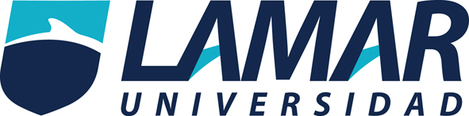 Actividad 4 "MEDICINA BASADA EN EVIDENCIAS PARTE 1.4"José Alfonso Peña Romero LME4340      8° de MedicinaProfesor: Dr. Hugo Fco. Villalobos AnzaldoMedicina Basada en EvidenciaEstudio de la etiología y factores de riesgo asociados en una muestra de 300 pacientes con fibrilación auricular1.- ¿Se definieron adecuadamente los casos? Sí, se estudiaron desde enero de 1996 a junio de 1997 los factores de riesgo coronario y la presencia y tipo de cardiopatía asociada en una muestra de 350 pacientes consecutivos diagnosticados de FA. Seleccionándose de la visita a la consulta externa del Servicio de Cardiología del Hospital Central de Asturias,2.- ¿Los casos fueron incidentes o prevalentes?  Prevalentes, porque el estudio analiza la etiología y la prevalencia de los pacientes que presentan fibrilación auricular.3.- ¿Los controles fueron seleccionados de la misma manera población/cohorte que los casos? Sí, porque los pacientes acudieron por primera vez a consulta, algunos con FA y otros no.4.- ¿La exposición al factor de riesgo fue similar en los casos que en los controles? Sí, el rango de tiempo evaluado fue el mismo para todos los pacientes.5.- ¿Qué tan comparables son los casos y los controles con la exposición al factor de riesgo? poco comparable.6.- ¿Fueron los métodos para controlar los sesgos de selección e información adecuada? SíRiesgo relativo: En estadística y epidemiología, el riesgo relativo es el cociente entre el riesgo en el grupo con el factor de exposición o factor de riesgo y el riesgo en el grupo de referencia (que no tiene el factor de exposición) como índice de asociación.El mejor estudio para calcular el riesgo relativo son los estudios prospectivos como el estudio de cohortes y el ensayo clínico, donde de la población se extraen dos muestras sin enfermedad o en las que no haya sucedido el evento: una expuesta al factor de riesgo y otra sin tal exposición. De cada muestra se calcula incidencia acumulada de expuestos y se calcula su cociente.RR= incidencia acumulada en expuestos/incidencia acumulada en no expuestosRR > 1: Factor de riesgo (FR).RR= 1: indiferente: la incidencia es igual en expuestos y no expuestos.RR < 1: Factor de protección.Riesgo relativo = a/a+b                                        c/c+d         =     2.35Incidencia en expuestos = 0.33Incidencia en no expuestos = 0.14Odds ratio = 2.57Referencia: Álvarez VB, Tassa CMDL, Posada IS, Villa RB, López JR, Jesús M. De La Hera Galarza, et al. Estudio de la etiología y factores de riesgo asociados en una muestra de 300 pacientes con fibrilación auricular. Revista Española de Cardiología. Casos Controles Total FRa) 300b)   7001000No FRc)   50d)    300350Total35010001350